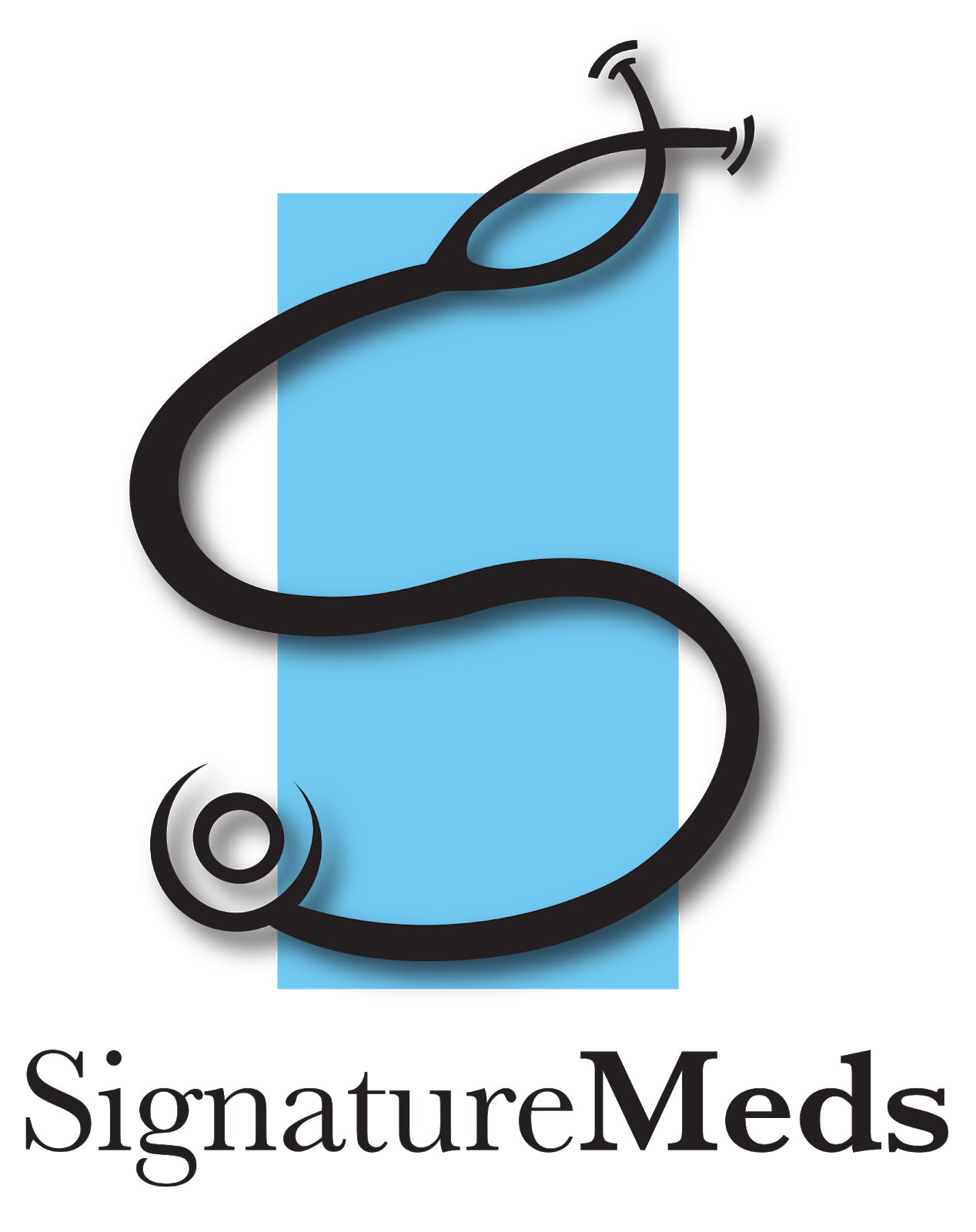 Patient Health Questionnaire-PHQPatient Name:______________Date of Birth_________Date of Visit______________Over the past 2 weeks, how often have you been bothered by any of the following problems?			       NOT AT	      SEVERAL          MORE THAN        		NEARLY			         ALL	          DAYS	       HALF THE DAYS	        EVERY DAY1.Little interest orpleasure doing things     	0		     1			2				32.Feeling down, depressed	0		     1			2				3or hopelessThank you for helping us assist you with your needs!